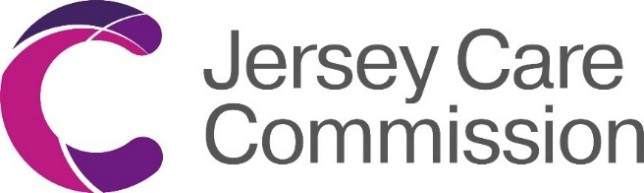 ABSENCE OF REGISTERED MANAGER – NOTIFICATION FORMThis notification is being made in accordance with Regulation 27 of the Regulation of Care (Standards and Requirements) (Jersey) Regulations 2018.Please use this form to notify the Commission of the planned or unexpected absence of the registered manager or if the they are leaving the regulated activity.Please indicate which applies:A If the registered manager plans to be absent for a continuous period of 28 days or more, the registered person must notify the Commission at least 30 days prior to any planned absence.  []B If the absence is unexpected and is likely to be for a continuous period of 28 days or more, the registered person must notify the Commission within a week of the start of the absence.  []C If the manager has left or is leaving the regulated activity, the registered person must notify the Commission within a week of the manager’s departure.  []INFORMATION ABOUT THE SERVICE ABSENCE OF REGISTERED MANAGERDETAILS OF PROPOSED MANAGER (in the absence of the registered manager)QUALIFICATIONS OF PROPOSED MANAGERARRANGEMENTS FOR APPOINTING A NEW REGISTERED MANAGER (to be completed only when a registered manager has left or is planning to leave the service)I hereby confirm that I have assured myself that the arrangements made for the time of absence of a registered manager to ensure the safety and well-being of care receivers and that the information provided in this form is complete and accurate.Registered Provider Name: 	Date: Please ensure that all required information has been provided.  Should relevant sections not be completed, this form will be returned to you and you will be required to resubmit this information.Please submit this form to: enquiries@carecommission.jeOn receipt of this application, a Regulation Officer will contact you.  If you would like to discuss this form, please contact the Commission on 01534 45801 or at enquiries@carecommission.jeName of ServiceName of Registered ProviderName of Registered ManagerAddress line 1Address line 2ParishPostcodeTelephone Email Start Date of Absence End Date of Absence (if known)Reason for AbsenceArrangements made for management of regulated activity during absence:Name Address DetailsPostcodeBusiness EmailTelephonePlease outline how the person appointed is suitably qualified to manage the regulated activity during the absence of the registered manager.  Please include relevant qualifications, work experience as well as registration with professional body, if applicable:Please outline what arrangements have been made to appoint a new registered manager and indicate the date by which the appointment is expected to have been made